PER UNA SEGONA RESIDÈNCIA I UN CENTRE DE DIA PÚBLICS PER A LA GENT GRAN A SANTA COLOMA DE GRAMENETDesembre de 2016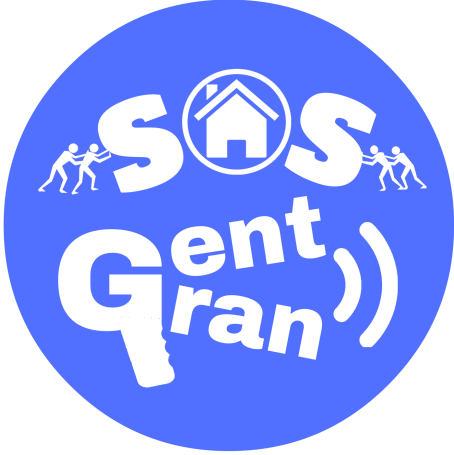 I. IntroduccióA Catalunya creix el nombre de persones de la tercera edat i, en especial, de majors de 85 anys i, per tant també, el de persones en situació de dependència. Segons l’Informe econòmic i social ACRA (Associació Catalana de Recursos Assistencials), elaborat per Esade, el 2014, per tal de mantenir simplement l’índex de cobertura actual de places de residència per a gent gran (4,39%), una ràtio clarament insuficient, fins al 2020 s’hauran de crear 6.500 noves places residencials i 2.000 places en centres de dia. Ja actualment, s’estima que hi ha 17.000 persones en llistes d’espera per una plaça, sobretot als equipaments públics.És clar que l’augment de l’esperança de vida i l’envelliment de la població requereix mesures urgents per garantir els serveis residencials i fer front a l’augment de les situacions de dependència entre la gent gran, pel que fa al tipus de prestacions i serveis recollits a la Llei 12/2007, d’11 d'octubre, de Serveis Socials i a la cartera de serveis corresponent. Cal tenir en compte, a més, que l’índex de cobertura català és molt inferior al del País Basc, Navarra, Castella-Lleó o altres comunitats. A la comunitat de Madrid, per exemple, l’índex és del 5,54% i la mitjana a l’Estat espanyol és de 4,67%, en tots aquests casos més elevada que l’índex de cobertura català.La situació a Santa Coloma de Gramenet és encara més greu. La demografia de l’envelliment i la necessitat d’equipaments per a la gent gran encara són més elevades que a la majoria de ciutats del país i la situació de partida pitjor: per començar, si en tot Catalunya, segons dades de 2013, hi havia 4.669 places públiques de centre de dia, a Santa Coloma, no n’hi ha cap.Per últim, recordem que l’Estatut d’autonomia de Catalunya reconeix, en el capítol I del títol I, els drets relatius als serveis socials. Aquests drets vinculen tots els poders públics, les disposicions dels quals s’han de respectar, així com interpretar i aplicar en el sentit més favorable perquè siguin plenament efectius. És més, la seva protecció és garantida jurisdiccionalment. Aquesta regulació s’emmarca en la Declaració Universal dels Drets Humans, la Carta Social Europea i la Constitució Espanyola.II. Santa Coloma: molta gent gran amb pocs recursosSegons l’IDESCAT, Santa Coloma de Gramenet tenia 116.950 habitants a l’any 2015. D’aquests, el 19,43% tenen més de 65 anys, amb un índex d’envelliment del 123% i d’un sobreenvelliment de l’11%. En xifres absolutes, parlem d’un total de 22.733 persones que necessiten o necessitaran en els propers anys accedir als diferents recursos assistencials i residencials a què tenen dret. D’aquestes, 2.501 tenen 85 anys o més.La nostra ciutat té la renda familiar disponible bruta més baixa de tot Catalunya. Així mateix, segons dades de l’Institut Nacional de la Seguridad Social, a l’any 2013 les persones pensionistes de Santa Coloma també són més pobres que en d’altres indrets. L’import mitjà de les pensions contributives de la població de 65 i més anys de la ciutat (1.022,6€/mes) és menor que la mitjana de la comarca (1.112,3€/mes) i es troba una mica per sota de l’import mitjà de Catalunya (1.033,4€/mes). D’altra banda, la taxa de dependència de prestacions socials és de 24,7% de la població colomenca, i segueix superant les de la província i del conjunt de Catalunya. La proporció d’ingressos familiars (RFDB) que provenen de prestacions socials, històricament, ha estat superior a la proporció de la comarca del Barcelonès i del conjunt del país.  A més, ha presentat una tendència a l’alça que es va accentuar a partir de 2008. Amb dades de 2012, el 26,5% dels ingressos de què disposaven les llars per destinar-los al consum o a l’estalvi provenien de prestacions socials. Quant als colomencs i colomenques que tenen el reconeixement de dependència de graus II o III, aquesta xifra ha anat augmentant (de 516 persones el 2007 a 4.035 persones el 2014) des de la implantació dels Programes Individuals d’Atenció (PIA) derivats de la Llei de la dependència (Llei 39/2006, de 14 de desembre). D’altra banda, es manté la proporció de persones amb discapacitat que també disposen de reconeixement de dependència: el 13,3% de les persones amb discapacitat necessiten d’una tercera persona per realitzar les activitats diàries, és a dir, 1.504 colomencs i colomenques. Per últim, a l’any 2015 la població vulnerable per manca de xarxes o suports familiars i socials va augmentar per primer cop des de 2006. Si el 2013, vivien soles 4.443 persones grans, el 2015 ja eren 4.502, el 20,2% de la gent gran de la ciutat. III. Santa Coloma: només un equipament residencial públicLa nostra ciutat té moltes menys places residencials (residències, centres de dia, pisos tutelats…), públiques o privades, per a gent gran que la mitjana a Catalunya. Vegem-ho en aquesta taula.Taxa de cobertura de places i serveis per a gent gran (2013)			Catalunya       		Santa Coloma de GramenetFont: IDESCATA) Residències públiquesLa ciutat disposa de 474 places de residència entre públiques i privades.Només hi ha una residència pública, la Residència Ramon Berenguer, creada fa ja 42 anys, el 1974. reformada el 2011, i amb una capacitat de 165 places, de les quals tan sols hi ha ocupades 147. El temps d’espera mitjà per accedir-hi és de quatre anys.A més, hi ha sis residències privades amb 269 places privades i 40 de concertades. B) Centres de dia públicsLa ciutat només disposa d’oferta privada amb un total de 124 places: 66 privades i 58 concertades.La Generalitat té pendent de fa molt temps l’obertura del centre de dia situat a la Residència Ramon Berenguer. D’ençà del 2011 l’Ajuntament de Santa Coloma de Gramenet en reclama l’obertura al Govern. Darrerament, al mes de març del 2016, i en resposta a la pregunta parlamentària 314-01017/11, la Conselleria de Treball, Afers Socials i Famílies ha respost que canvia l’ús de l’espai reservat per al centre de dia i el destina a activitats per als residents, sense donar cap altra alternativa.  C) Habitatges tutelats per a gent granSanta Coloma no té cap pis tutelat per a gent gran.IV. La ciutadania es mobilitza Des de l’abril de 2016, diverses entitats, partits polítics i ciutadania de Santa Coloma de Gramenet, constituïdes posteriorment en SOS Gent Gran, estan mobilitzades per obtenir els equipaments residencials de titularitat pública per a la tercera edat que la ciutat necessita. En aquests mesos, s’han recollit fins ara 2.974 signatures en taules i botigues, s’han fet concentracions d’unes 500 persones cada una a la ciutat (20 d’octubre i 27 de novembre) i davant el Parlament de Catalunya (27 d’octubre), on els portaveus de l’entitat es van reunir amb representants de tots els grups polítics del Parlament. Així mateix, SOS Gent Gran va presentar al Ple de l’Ajuntament del passat 21 de novembre una moció (vegeu annex), que va ser aprovada per tots els grups municipals: Grup Municipal Socialista, Grup Municipal Som Gramenet, Grup Municipal Ciutadans, Grup Municipal d’Iniciativa per Catalunya Verds-Esquerra Unida i Alternativa, i Grup Municipal Partit Popular de Catalunya.En aquests moments, SOS Gent Gran està integrada per les organitzacions següents: Ateneu Popular Julia Romera, Santa Coloma amb el Sàhara, associacions de veïns del Riu Nord i de Serra de Marina, Federació d’Associacions de Veïns de Santa Coloma de Gramenet, CCOO, ICV, SOM Gramenet, CUP-Gent de Gramenet, EUiA, Podem Gramenet, PSC i ERC.V. DemandesPer tot això, demanem a aquesta Conselleria: Obrir immediatament les 18 places tancades a la Residència Ramon Berenguer.Obrir immediatament el centre de dia ja construït al mateix edifici de la Residència Ramon Berenguer.Construir al municipi una segona residència durant el 2017 en un solar que l’Ajuntament cedirà amb aquesta finalitat. SOS GENT GRANSanta Coloma de Gramenet, desembre de 2016Residències4,822,08Centres de dia1,340,53Habitatges tutelats0,240,00